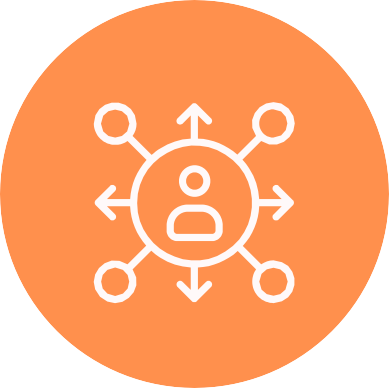 SOCIOLOGÍAN o m b r e :A s i g n A t u r A : f e c h A :